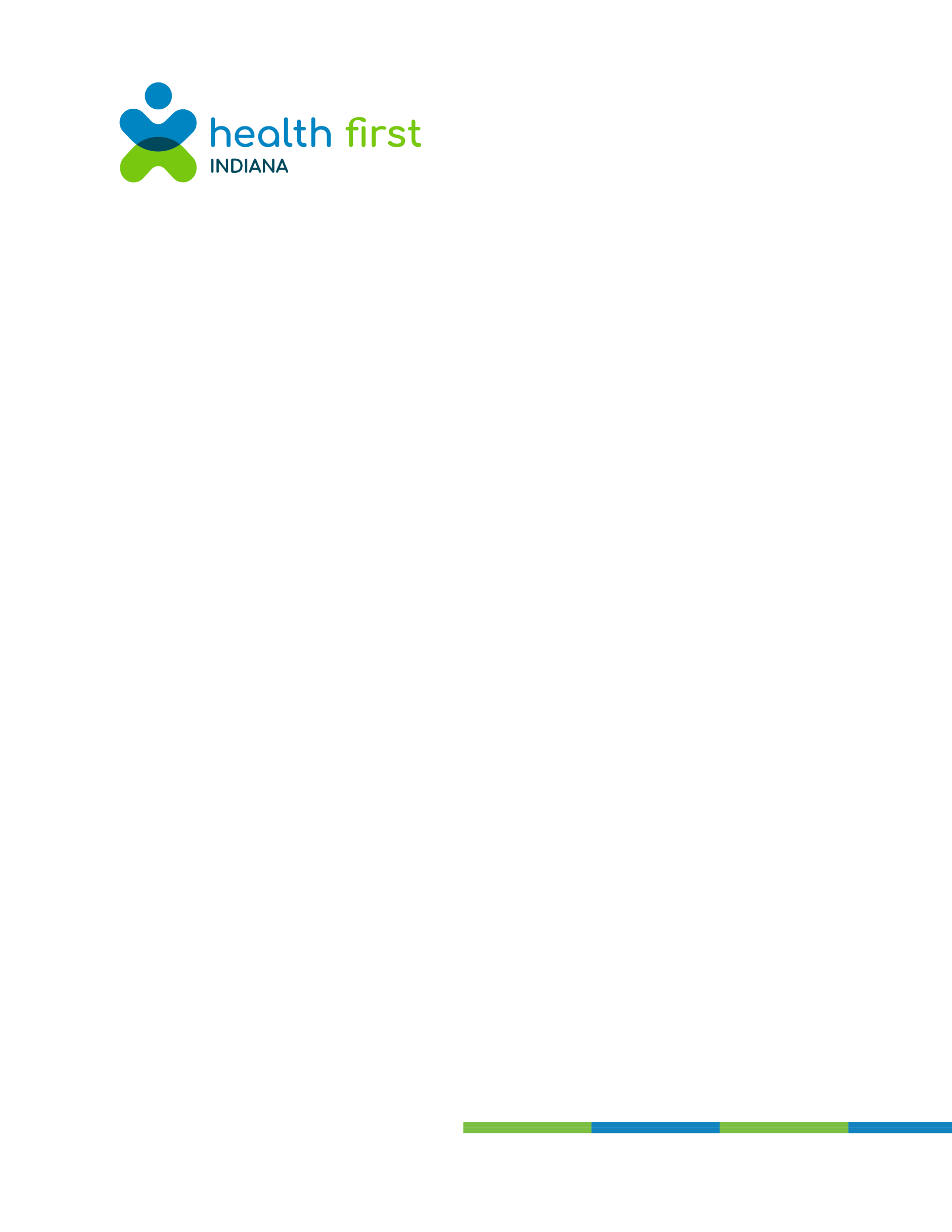 Noble County HFI 2024 Funding Application AidThis document has been created to save your answers until you are ready to put them into the Google Form.Health First Indiana (HFI) is an initiative created by Senate Enrolled Act 4 legislation passed by the 2023 Indiana General Assembly that transforms public health. The legislation provides funding so counties can determine the health needs of their community and implement evidence-based programs focused on prevention. Health First Indiana establishes a public health infrastructure through a state and local partnership where services are delivered at the county level. Counties decide whether to opt-in to the new funding to provide core public health services such as trauma and injury prevention, chronic disease prevention, maternal and child health and more. Noble County Commissioners opted-in July 2023 to the new funding available to local health departments in January 2024. The 2024 HFI Budget received approval from the Noble County Council in March of 2024. The NCHD is now accepting funding and partnership applications for programs and activities addressing core public health service areas the county is not "fully performing" (see "Core Public Health Services" section in the application for these core public health service areas).*For a list of expenses that cannot be funded through Noble County Health First Indiana, visit https://www.in.gov/localhealth/noblecounty/about/noble-county-health-first-indiana/Expenses-that-Cannot-be-Funded.pdf Applications will be reviewed by Noble County Health Department staff on the second Tuesday of every month. Approval status with follow-up information will be sent to the email provided in the application within a week after being reviewed. Noble County Health First Indiana Mission Statement: Our mission is to enhance whole-person health and resiliency of Noble County residents by offering all core public health services through the Noble County Health Department in collaboration with state and local health partners. Goal 1:  Address local core public health service gaps by offering chronic disease prevention, injury prevention, vector control, and pool inspections by the Noble County Health Department through program development, program enhancement, and health education in partnership with state and local health partners. Goal 2:  Improve accessibility to health and social services supporting whole-person health by connecting Noble County residents to clinical care offered by state and local health partners.Learn more about Health First Indiana by visiting www.in.gov/healthfirstindiana/. Reach out to the Noble County Health First Indiana Coordinator, Melayna Borg, with questions: melayna.borg@nobleco.gov or 260.636.3029.*Required to Submit ApplicationOrganization's Legal Name (as it appears on Form 990 and other legal documents)*Your answerOrganization's Legal Address (as it appears on Form 990 and other legal documents)*Your answerUpload Organization's Legal Status (e.g., 501(c)3, Form 990)*Add file	Individual(s) Filling Out Application*Your answerEmail*Your answerPhone Number*Your answerProgram/Activity Name*Your answerProgram/Activity Description (e.g., overview, goals, objectives)*Your answerIs this program/activity evidence-based?* YesNoEstimated Number of People Served by Program/Activity*Your answerUpload Program/Activity Timeline (e.g., Gantt chart)*Add fileCore Public Health Service(s) Connection (Check All That Apply)*Access and Linkage to Clinical CareChronic Disease PreventionEyelash SafetyFatality Review (CFR, SOFR, FIMR)Health Related Activities During Emergencies and DisastersInfectious Disease Surveillance and PreventionMaternal, Child, and Family HealthPublic/Semi-Public Pool InspectionsScreening and ReferralsTobacco Cessation and PreventionTrauma and Injury PreventionVector ControlPlease write 1-2 SMARTIE objectives for each Core Service area selected above.(SMARTIE = Specific, Measurable, Achievable, Realistic, Timebound, Inclusive, and Equitable) *see link for guidance on writing SMARTIE objectives https://www.cdc.gov/cancer/ncccp/pdf/smartie-objectives-508.pdf*Your answerProgram/Activity Funding Amount Requested*Your answerUpload Program/Activity Budget* Click here to view expenses that cannot be funded. *Add fileFunding Preference (check all that apply according to your Organization's needs)*This is your preference and is not legally binding*50% Up Front, 50% Upon Completion40% Up Front, 40% Mid-Way, 20% Upon CompletionReimbursableNo PreferencePayment Preference*CheckDirect DepositNo PreferenceWould your organization be able to sustain this program/activity without receiving HFI funds in future years?*YesNoUnsure Without DataUpload Additional Program/Activity Information HereAdd filePlease type your name below to submit your funding request and select submit. *Your answer